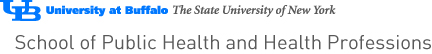 Erie Community equivalents to our course requirements:Students should check all of the above articulations via taurus.buffalo.edu. UB CourseES 207PGY 300PHI 101 OR PHI107 OR PHI217 OR PHI237PHY 101PSY 101PSY 322PSY 336 OR NSG 250SOC 101STA 119SOC 211 OR SOC 322 OR ARC 211 OR APY 106 OR APY 275OT 201OT 217Equivalent ECC CourseNo equivalentBIOL 150 AND BIOL 151 AND BIOL 152 AND BIOL 153  **Must have all parts**PY 101 OR PY 110 OR PY 111PH 270 OR PH 260 AND PH 261  OR PH 210PS 100PS 202PS 201SO 100MT 143 or MT 140AN 102 (APY 106 UB course)No equivalent course	No equivalent course